Computing Curriculum Progression – KS1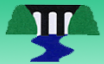 CYCLE ALCC QuestionHow could you be the next Simone Biles?(SCIENCE)Which birds and plants would Little Red Riding Hood find in our park?(SCIENCE)Why can’t a Meerkat live in the North Pole?(GEOGRAPHY)CYCLE AKnowledgeHardware/Software: WORD, PAGES GOOGLE DOCS PIC COLLAGE, BOOK CREATOR (word processing) PIC COLLAGE, BALLOON STICKIES +, THINGLINK (presentations)Use technology purposefully- Word processing/presentationsuse technology purposefully to create, organise, store, manipulate and retrieve digital content;recognise common uses of information technology beyond schoolHardware/Software: INTERNETE-safetyuse technology safely and respectfully, keeping personal information private. understand the different methods of communication (e.g. email, online forums etc).know you should only open email from a known source.know the difference between email and communication systems such as blogs and wikis.know that websites sometimes include pop-ups that take them away from the main site.know that bookmarking is a way to find safe sites again quickly.begin to evaluate websites and know that everything on the internet is not true.know that it is not always possible to copy some text and pictures from the internet.know that personal information should not be shared online.know they must tell a trusted adult immediately if anyone tries to meet them via the internet. identify where to go for help and support when they have concerns about content or contact on the internet or other online technologies.Hardware/Software: INTERNETE-safetyuse technology safely and respectfully, keeping personal information private. understand the different methods of communication (e.g. email, online forums etc).know you should only open email from a known source.know the difference between email and communication systems such as blogs and wikis.know that websites sometimes include pop-ups that take them away from the main site.know that bookmarking is a way to find safe sites again quickly.begin to evaluate websites and know that everything on the internet is not true.know that it is not always possible to copy some text and pictures from the internet.know that personal information should not be shared online.know they must tell a trusted adult immediately if anyone tries to meet them via the internet. identify where to go for help and support when they have concerns about content or contact on the internet or other online technologies.CYCLE ASkillsUse technology purposefully - Word processing/typingI can confidently type words quickly and correctly on a digital device. I can use the space bar to make space and delete to delete letters/words.I can make a new line using enter/return.I can dictate into a digital device more accurately and with punctuation. Use technology purposefully - Presentations, web design and eBook Creation I can add voice labels to an imageI can add a voice recording to a storyboard.I can add speech bubbles to an image to show what a character thinks. I can import images to a project from the web and camera roll.E-Safety: Self-Image and IdentityI can explain how other people’s identity online can be different to their identity in real life. I can describe ways in which people might make themselves look different online. I can give examples of issues online that might make me feel sad, worried, uncomfortable or frightened; I can give examples of how I might get help. E-Safety: Online RelationshipsI can use the internet to communicate with people I don’t know well (e.g. • email a penpal in another school/ country). I can give examples of how I might use technology to communicate with others I don’t know well. E-Safety: Online ReputationI can explain how information put online about me can last for a long time. I know who to talk to if I think someone has made a mistake about putting something online. E-Safety: Online BullyingI can give examples of bullying behaviour and how it could look online.I understand how bullying can make someone feel.I can talk about how someone can/would get help about being bullied online or offline. E-Safety: Managing Online Information I can use keywords in search engines. I can demonstrate how to navigate a simple webpage to get to information I need (e.g. home, forward, back buttons; links, tabs and sections).I can explain what voice activated searching is and how it might be used (e.g.Alexa, Google Now, Siri). I can explain the difference between things that are imaginary, ‘made up’ or ‘make believe’ and things that are ‘true’ or ‘real’.I can explain why some information I find online may not be true. E-Safety: Health, Well-being and LifestyleI can explain simple guidance for using technology in different environments and settings.I can say how those rules/guides can help me. Privacy and SecurityI can describe why other people’s work belongs to them.I can recognise that content on the internet may belong to other people. E-Safety: Copyright and OwnershipI can describe why other people’s work belongs to them.I can recognise that content on the internet may belong to other people. CYCLE AWhy do we love to be beside the seaside?(GEOGRAPHY)Why were Christopher Columbus and Neil Armstrong brave people?(HISTORY)Who were the Wright Brothers?(HISTORY)CYCLE AKnowledgeHardware/Software: SCRATCH JNR, BEEBOT, KODABLE, TYNKER Computer Scienceunderstand what algorithms are; how they are implemented as programs on digital devices.understand that programs execute by following precise and unambiguous instructions.create and debug simple programs.use logical reasoning to predict the behaviour of simple programs.Hardware/Software: INTERNETE-safetyuse technology safely and respectfully, keeping personal information private. understand the different methods of communication (e.g. email, online forums etc).know you should only open email from a known source.know the difference between email and communication systems such as blogs and wikis.know that websites sometimes include pop-ups that take them away from the main site.know that bookmarking is a way to find safe sites again quickly.begin to evaluate websites and know that everything on the internet is not true.know that it is not always possible to copy some text and pictures from the internet.know that personal information should not be shared online.know they must tell a trusted adult immediately if anyone tries to meet them via the internet. identify where to go for help and support when they have concerns about content or contact on the internet or other online technologies.Hardware/Software: SCRATCH JNR, BEEBOT, KODABLE, TYNKER Computer Scienceunderstand what algorithms are; how they are implemented as programs on digital devices.understand that programs execute by following precise and unambiguous instructions.create and debug simple programs.use logical reasoning to predict the behaviour of simple programs.CYCLE ASkillsComputer ScienceI can write algorithms for everyday tasks.I can use logical reasoning to predict the outcome of algorithms.I understand decomposition is breaking objects/processes down.I can implement simple algorithms on digital devices (Bee Bots, Apps)I can debug algorithms. I understand programs execute by following precise and unambiguous instructions I can create programs on a variety of digital devices I can debug programs of increasing complexity I can use logical reasoning to predict the outcome of simple programs. E-Safety: Self-Image and IdentityI can explain how other people’s identity online can be different to their identity in real life. I can describe ways in which people might make themselves look different online. I can give examples of issues online that might make me feel sad, worried, uncomfortable or frightened; I can give examples of how I might get help. E-Safety: Online BullyingI can give examples of bullying behaviour and how it could look online.I understand how bullying can make someone feel.I can talk about how someone can/would get help about being bullied online or offline. E-Safety: Managing Online Information I can use keywords in search engines. I can demonstrate how to navigate a simple webpage to get to information I need (e.g. home, forward, back buttons; links, tabs and sections).I can explain what voice activated searching is and how it might be used (e.g.Alexa, Google Now, Siri). I can explain the difference between things that are imaginary, ‘made up’ or ‘make believe’ and things that are ‘true’ or ‘real’.I can explain why some information I find online may not be true. E-Safety: Health, Well-being and LifestyleI can explain simple guidance for using technology in different environments and settings.I can say how those rules/guides can help me. Computer ScienceI can write algorithms for everyday tasks.I can use logical reasoning to predict the outcome of algorithms.I understand decomposition is breaking objects/processes down.I can implement simple algorithms on digital devices (Bee Bots, Apps)I can debug algorithms. I understand programs execute by following precise and unambiguous instructions I can create programs on a variety of digital devices I can debug programs of increasing complexity I can use logical reasoning to predict the outcome of simple programs. CYCLE BLCC QuestionWhat would an alien think about Earth?(SCIENCE)Why are humans not like tigers?(SCIENCE)What would ______ find exciting about our town/city?(GEOGRAPHY)CYCLE BKnowledgeHardware/Software:  PIC COLLAGE, PLICKERS GOOGLE SHEETS, GOOGLE FORMS, EXCEL, NUMBERS (Data Handling); PUPPETPALS, CHATTERPIX KIDS, I CAN ANIMATE (Animation); SEESAW, VOICE MEMOS, GARAGEBAND, ANCHOR, KEEZY (Sound) Use technology purposefully - Data handling/animation/sounduse technology purposefully to create, organise, store, manipulate and retrieve digital content;recognise common uses of information technology beyond schoolHardware/Software: INTERNETE-safetyuse technology safely and respectfully, keeping personal information private. understand the different methods of communication (e.g. email, online forums etc).know you should only open email from a known source.know the difference between email and communication systems such as blogs and wikis.know that websites sometimes include pop-ups that take them away from the main site.know that bookmarking is a way to find safe sites again quickly.begin to evaluate websites and know that everything on the internet is not true.know that it is not always possible to copy some text and pictures from the internet.know that personal information should not be shared online.know they must tell a trusted adult immediately if anyone tries to meet them via the internet. identify where to go for help and support when they have concerns about content or contact on the internet or other online technologies.Hardware/Software: SCRATCH JNR, BEEBOT, KODABLE, TYNKERComputer Scienceunderstand what algorithms are; how they are implemented as programs on digital devices.understand that programs execute by following precise and unambiguous instructions.create and debug simple programs.use logical reasoning to predict the behaviour of simple programs.CYCLE BSkillsUse technology purposefully - Data HandlingI can sort digital objects into a range of charts such as Venn diagrams, Carroll diagrams and bar charts using different apps and software.I can orally record myself explaining what the data shows me.I can create a branching database using questions I can sort digital objects into a range of charts such as Venn diagrams, Carroll diagrams and bar charts using different apps and software.I can orally record myself explaining what the data shows me.I can create a branching database using questions. Use technology purposefully - Animation I can create multiple animations of an image and edit these together. I can create a simple stop motion animation.I can explain how an animation/flip book works.Use technology purposefully - SoundI can create a musical composition using software.I can record my own sound effects.I can record my voice over a compositions to perform a song. E-Safety: Self-Image and IdentityI can explain how other people’s identity online can be different to their identity in real life. I can describe ways in which people might make themselves look different online. I can give examples of issues online that might make me feel sad, worried, uncomfortable or frightened; I can give examples of how I might get help. E-Safety: Managing Online Information I can use keywords in search engines. I can demonstrate how to navigate a simple webpage to get to information I need (e.g. home, forward, back buttons; links, tabs and sections).I can explain what voice activated searching is and how it might be used (e.g.Alexa, Google Now, Siri). I can explain the difference between things that are imaginary, ‘made up’ or ‘make believe’ and things that are ‘true’ or ‘real’.I can explain why some information I find online may not be true. E-Safety: Health, Well-being and LifestyleI can explain simple guidance for using technology in different environments and settings.I can say how those rules/guides can help me. E-Safety: Privacy and SecurityI can describe why other people’s work belongs to them.I can recognise that content on the internet may belong to other people. E-Safety: Copyright and OwnershipI can describe why other people’s work belongs to them.I can recognise that content on the internet may belong to other people.Computer ScienceI can write algorithms for everyday tasks.I can use logical reasoning to predict the outcome of algorithms.I understand decomposition is breaking objects/processes down.I can implement simple algorithms on digital devices (Bee Bots, Apps)I can debug algorithms. I understand programs execute by following precise and unambiguous instructions I can create programs on a variety of digital devices I can debug programs of increasing complexity I can use logical reasoning to predict the outcome of simple programs. CYCLE BLCC QuestionWhere do and did the wheels on the bus go? (GEOGRAPHY)Who was to blame for the Great Fire of London? (HISTORY)What would our grandparents have played with? (HISTORY)CYCLE BKnowledgeHardware/Software: INTERNET/ SCRATCH JNR, BEEBOT, KODABLE, TYNKERE-safetyuse technology safely and respectfully, keeping personal information private. understand the different methods of communication (e.g. email, online forums etc).know you should only open email from a known source.know the difference between email and communication systems such as blogs and wikis.know that websites sometimes include pop-ups that take them away from the main site.know that bookmarking is a way to find safe sites again quickly.begin to evaluate websites and know that everything on the internet is not true.know that it is not always possible to copy some text and pictures from the internet.know that personal information should not be shared online.know they must tell a trusted adult immediately if anyone tries to meet them via the internet. identify where to go for help and support when they have concerns about content or contact on the internet or other online technologies.Computer Scienceunderstand what algorithms are; how they are implemented as programs on digital devices.understand that programs execute by following precise and unambiguous instructions.create and debug simple programs.use logical reasoning to predict the behaviour of simple programs.Hardware/Software: INTERNET / DOINK GREENSCREEN, IMOVIE, SHADOW PUPPETS EDU, ADOBE SPARK VIDEO (video creation); CAMERA, MARK UP, PHOTOBOOTH, SEESAW, KEYNOTE, PIC COLLAGE, NOTES (photography and digital art); AR MAKR, THINGLINK, KEYNOTE, GOOGLE EXPEDITIONS FIGMENT AR (augmented reality and virtual reality). E-safety use technology safely and respectfully, keeping personal information private. understand the different methods of communication (e.g. email, online forums etc).know you should only open email from a known source.know the difference between email and communication systems such as blogs and wikis.know that websites sometimes include pop-ups that take them away from the main site.know that bookmarking is a way to find safe sites again quickly.begin to evaluate websites and know that everything on the internet is not true.know that it is not always possible to copy some text and pictures from the internet.know that personal information should not be shared online.know they must tell a trusted adult immediately if anyone tries to meet them via the internet. identify where to go for help and support when they have concerns about content or contact on the internet or other online technologies.Use technology purposefully - video creation/photography/augmented reality use technology purposefully to create, organise, store, manipulate and retrieve digital content;recognise common uses of information technology beyond schoolHardware/Software: SCRATCH JNR, BEEBOT, KODABLE, TYNKERComputer Scienceunderstand what algorithms are; how they are implemented as programs on digital devices.understand that programs execute by following precise and unambiguous instructions.create and debug simple programs.use logical reasoning to predict the behaviour of simple programs.CYCLE BSkillsE-Safety: Online BullyingI can give examples of bullying behaviour and how it could look online.I understand how bullying can make someone feel.I can talk about how someone can/would get help about being bullied online or offline.E-Safety: Health, Well-being and LifestyleI can explain simple guidance for using technology in different environments and settings.I can say how those rules/guides can help me.  E-Safety: Privacy and SecurityI can describe why other people’s work belongs to them.I can recognise that content on the internet may belong to other people. E-Safety: Copyright and OwnershipI can describe why other people’s work belongs to them.I can recognise that content on the internet may belong to other people.Computer ScienceI can write algorithms for everyday tasks.I can use logical reasoning to predict the outcome of algorithms.I understand decomposition is breaking objects/processes down.I can implement simple algorithms on digital devices.I can debug algorithms. I understand programs execute by following precise and unambiguous instructions I can create programs on a variety of digital devices I can debug programs of increasing complexity I can use logical reasoning to predict the outcome of simple programs. E-safetyE-Safety: Online RelationshipsI can use the internet to communicate with people I don’t know well (e.g. • email a penpal in another school/ country). I can give examples of how I might use technology to communicate with others I don’t know well. E-Safety: Online ReputationI can explain how information put online about me can last for a long time. I know who to talk to if I think someone has made a mistake about putting something online. E-Safety: Online BullyingI can give examples of bullying behaviour and how it could look online.I understand how bullying can make someone feel.I can talk about how someone can/would get help about being bullied online or offline.Use technology purposefully: Video CreationI can write and record a script using a teleprompter tool. I can use tools to add effects to a videoI can begin to use green screen techniques with support Use technology purposefully - Photography and Digital Art I can edit a photo (crop, filters, mark up etc)I can select and use tools to create digital imagery - controlling the pen and using the fill toolI can cut images with accuracy to layer on other images. Use technology purposefully - Augmented Reality and Virtual RealityI can draw my own 360 image and explore it in VR.I can bring objects into my surroundings using Augmented Reality. I can create my own QR code. Computer ScienceI can write algorithms for everyday tasks.I can use logical reasoning to predict the outcome of algorithms.I understand decomposition is breaking objects/processes down.I can implement simple algorithms on digital devices.I can debug algorithms. I understand programs execute by following precise and unambiguous instructions I can create programs on a variety of digital devices I can debug programs of increasing complexity I can use logical reasoning to predict the outcome of simple programs. 